Lesson 16: Guess the FigureLet’s draw and identify all kinds of two-dimensional figures.Warm-up: Notice and Wonder: Two FiguresWhat do you notice? What do you wonder?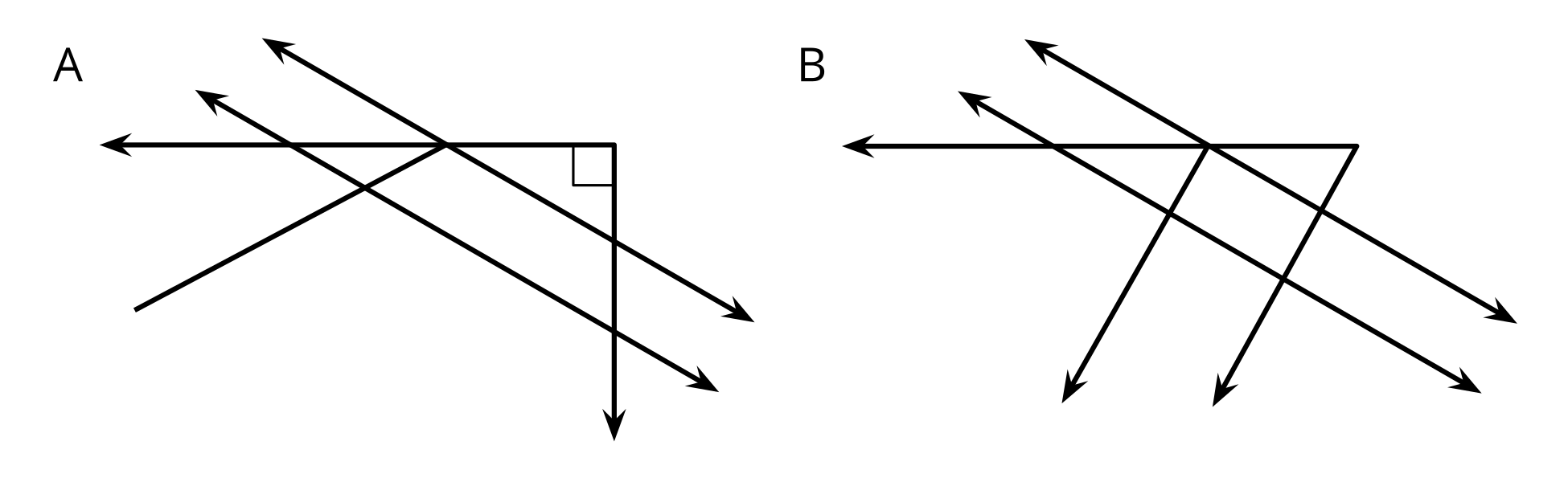 16.1: Make a ChangeYour teacher will give you a set of cards. Each partner picks one of the cards.Draw the figure you selected, but make at least one change.Look at your partner’s card and drawing. What change did your partner make?If you have time, repeat with another card.16.2: Guess My FigureCreate a two-dimensional shape that has at least 3 of the following:rayline segmentright angleacute angleobtuse angleperpendicular linesparallel linesWithout showing your partner, describe the figure so that your partner is able to draw it as best as possible.Switch roles, and draw your partner’s shape based on their description.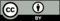 © CC BY 2021 Illustrative Mathematics®